sponsor form
Sponsor's name		Address					Pledge amt	  Paid?
											           Yes      No 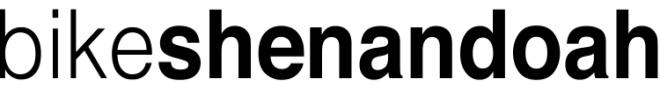 Rider signature _________________________________________________     Date __________

Rider is responsible for collecting pledges. Suggested minimum: $2 per mile. Make checks payable to Bike Shenandoah. 
Receipt will be sent to each sponsor who provides an address.